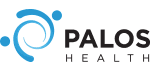 Palos MyChart Patient PortalProxy Authorization for Ages 12 - 17Parent/Guardian Information (All sections required-please print clearly.)Name ___________________________________________  Date of Birth _________________Email address on file:  _________________________________________________ Street Address ______________________________  City ________________ State ____  Zip _______Phone Number ________________________  Medical Record # ____________________________Patient Information (All fields are required. A separate form must be completed for each minor.)Name ___________________________________________  Date of Birth _________________If the patient’s address is the same as that provided for the parent/guardian above, please check here: If the patient’s address is different from that provided for the parent/guardian above, please complete below:Street Address ______________________________  City ________________ State ____  Zip _______Phone Number ________________________  Medical Record # ____________________________I am requesting that the proxy listed above receive access to my health information that is available in the Palos MyChart Patient Portal.  I authorize the follow access be granted (please check one):□  Full access (proxy can see/do everything that patient can do in their own MyChart account)□ Parent to Teen access (view insurance information and update demographics)I authorize release of this information only through the Palos MyChart Patient Portal. This form does not authorize release of my medical record to my designated proxy by other methods or in other forms (e.g. paper). By signing below, I acknowledge that I have read and understand this Proxy Authorization. I also certify that I am the patient listed on this form and that all information I have provided is correct. I understand that my access will be automatically terminated on my child’s 18th birthday. Witness Signature (Required)						              Date (Required)*If the individual indicates that he or she is the child’s legal guardian, this request must be accompanied by a copy of legal documentation verifying the individual’s status as a legal guardian. 